Industry Outlook/TrendsMisssed asking Ankit on this. Will send him a request to send us a para on that.Elevator PitchA firm boasting of strong multi-year relationships with International Agrochemical MNCs (Dow, Syngenta, Nissan), backed by successful track record of scaling up. A portfolio of 40-45 molecules gives it a diversified line up to do business with.Owing to its specialization in higher order chemistry skills, difficult to attain certifications and its world class manufacturing plants, its margins improve with purity and entry barriers exist for its competition.Business SlottingIt’s a B2B business, with EP margin ~ 4.5%. Additionally, it’s a price-taker and has high working capital intensity.Sentiment Dampeners & Valuation SupportPresently this industry is lifted up by industry tailwindsHowever, amongst the investor community, the change undergoing in the business is not quite understood well and investor community has defaulted to suspecting the business of governance issuesthe JV with Nissan and low free float should provide adequate support to the share price.ValuationThe prices right now reflect a high degree of undervaluation. where the value creation is expected to be primarily led by, value  earnings growth and subsequently re-rating. The is expected to be  fundamental Bharat Rasayan its business model. So much so that, BR is expected to be a completely different company in the next 3-4 years. A 20-25% earnings growth for the next 2-3 years should  expected out of this business model change.Operating Leverage There is significant operating leverage potential to be reflected in the as business model improves in the next few years. For every rupee of Sales, EBIT will probably run at a faster rate.  Operating Leverage is expected to be led primarily by a combination of improving product mix, higher gross margin realizations and cost savings through backward integration of the 100cr Intermediate Plant.Risks Discounted in the ValuationsFurther downsides cannot be ruled out because of the ongoing C crisis and its implications for the business/industry  clearer within a coule of quarters. However if one were to take a longer time 2-3 year vie, a 2-3x upside in the next 2-3years should be expected as the business itself will grow at that rate. 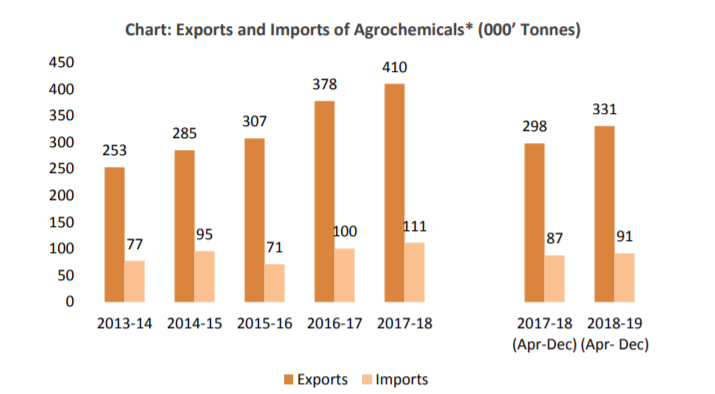 